RAPORT Z EWALUACJI WEWNĘTRZNEJ                               Rok szkolny 2015/2016UCZNIOWIE SĄ AKTYWNI.                       Publiczne Gimnazjum w Rudkach                                     Zespół ewaluacyjny:Przemysław Stelmaszczyk Barbara Chrobot  Dorota Adamska, Wiesława Lasota Barbara JadwidzicPLAN DZIAŁAŃ EWALUACYJNYCH W ROKU SZKOLNYM 2015/2016W PUBLICZNYM GIMNAZJUM NR 2 IM. STEFANA ŻEROMSKIEGO W RUDKACHWYMAGANIE 4 „Uczniowie są aktywni”I. Przedmiot i cele ewaluacji: Aktywność uczniów na rzecz własnego rozwoju. Ewaluacja zaangażowania uczniów w zajęcia pozalekcyjne oraz w życie szkoły, w tym  na rzecz Samorządu Uczniowskiego (SU) i wolontariatu szkolnego.Ustalenie mocnych i słabych stron oraz ustalenie, co należy zrobić, aby uczniowie aktywniej uczestniczyli w działalności szkoły, na rzecz własnego rozwojuII. Informacje dotyczące organizacji ewaluacji:Pytania kluczowe:Czy uczniowie uczestniczą w zajęciach pozalekcyjnych oferowanych przez szkołę? Jeśli tak, to, w jakim stopniu? Jeśli nie, to, dlaczego?W jaki sposób planuje  się ofertę zajęć pozalekcyjnych dla uczniów?Czy oferta odpowiada oczekiwaniom uczniów? W jakich zajęciach uczestniczą najchętniej?Czy uczniowie uczestniczą w konkursach przedmiotowych i zawodach sportowych?Czy uczniowie podejmują samodzielnie różne formy aktywności (udział w konkursach, udział w przedsięwzięciach SU, PCK, wolontariacie itp.)?Czy uczniowie są inicjatorami przedsięwzięć? Jeśli tak, to, na jakim polu? Jeśli nie, co ich ogranicza?  Kto / co motywuje uczniów do działania?Jakie formy i metody pracy lekcyjnej i pozalekcyjnej stosują nauczycielei które z nich są elementem motywującym i atrakcyjne dla uczniów.Metody badawcze: Analiza dzienników zajęć pozalekcyjnych; analiza dokumentacji SU, analiza sprawozdań z konkursów oraz przedsięwzięć; analiza pracy SU, LOP, SKS, PCK i in. oraz sprawozdań z działalności; badania ankietowe uczniów, rodziców, nauczycieli, wywiad z dyrektorem szkoły, opiekunem SU, Zarządem SU,Termin przeprowadzenia czynności ewaluacyjnych:od grudnia 2015 do kwietnia 2016 roku.Zasady doboru grup badawczych:Po 60% uczniów i rodziców wszystkich klas, 80% nauczycieli gimnazjum oraz opiekunów kół zainteresowań, organizacji szkolnych, SU, dyrekcji szkoły.HARMONOGRAM DZIAŁAŃ EWALUACYJNYCH ROK 2015/2016VI. W ramach ewaluacji przyjęto dodatkowe kryteria:zgodność programów zajęć dodatkowych z podstawą programową,elastyczność organizacyjna,powszechność udziału,efektywność zajęć,trafność wyboru,systematyczność,skład osobowy,organizacja zajęć,atrakcyjność środków i zajęć,powszechność diagnozy i wykorzystanie jej wyników. PREZENTACJA WYNIKÓWPrzeprowadzone wśród uczniów, rodziców i nauczycieli ankiety ewaluacyjne, analiza dokumentacji szkolnej, przeprowadzone wywiady i inne formy ewaluacji pozwoliły odpowiedzieć na pytania kluczowe postawione w procedurach ewaluacyjnych.Pytanie kluczowe nr 1Czy uczniowie uczestniczą w zajęciach pozalekcyjnych oferowanych przez szkołę? Jeśli tak, to w jakim stopniu? Jeśli nie, to dlaczego?Czy w szkole organizowane są zajęcia pozalekcyjne?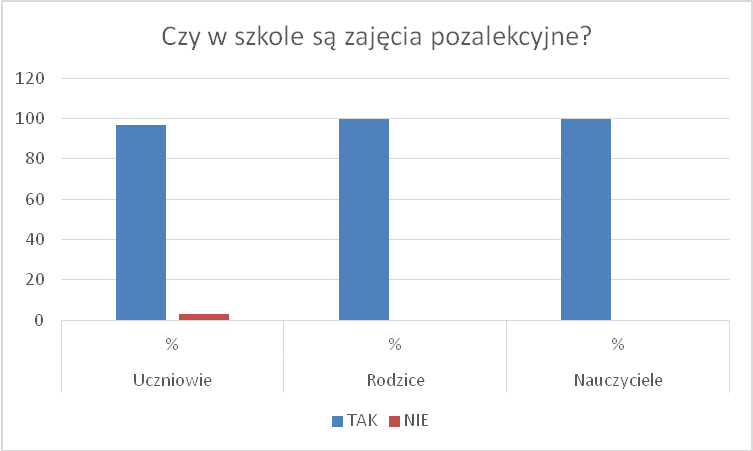 Prawie wszyscy uczniowie (97%) wiedzą o zajęciach pozalekcyjnych organizowanych w szkole. Informację taką uzyskali głownie od nauczycieli – 76% oraz wychowawcy – 13%, 100% nauczycieli i rodziców potwierdza tę informację.Czy wiesz, kto i kiedy je prowadzi?  Skąd pozyskałeś/-aś informacje?Nauczyciele odpowiadali na pytanie „Czy  prowadzi Pan/Pani zajęcia pozalekcyjne?”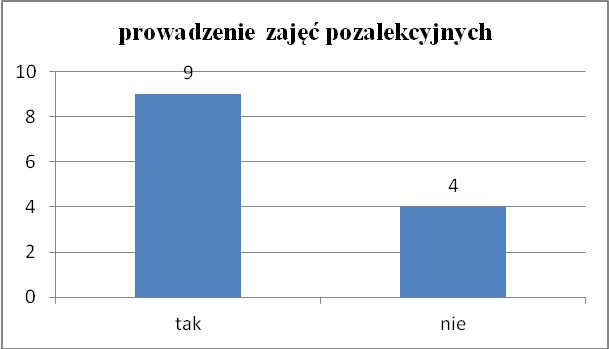 W szkole 69 % ankietowanych nauczycieli prowadzi zajęcia pozalekcyjne, a 31 % nie prowadzi zajęć. Zajęcia te to: teatralne, sportowe, artystyczne/muzyczne - prowadzone są  przez 10 % nauczycieli. 13 %  pedagogów prowadzi zajęcia świetlicowe i wyrównawcze, a aż 32 % przedmiotowe z języka angielskiego, języka polskiego, matematyki, chemii, fizyki, historii i języka rosyjskiego.10 % nauczycieli prowadzi zajęcia przygotowujące do konkursów przedmiotowych i tyle samo / 10 %pracuje z uczniem zdolnym, 7 % pracuje z testami, 3 % z trzecioklasistami i 3 % nauczycieli  realizowało  projekt "Na własne konto".4. Czy uczęszczasz / uczęszcza Państwa dziecko/ na zajęcia pozalekcyjne?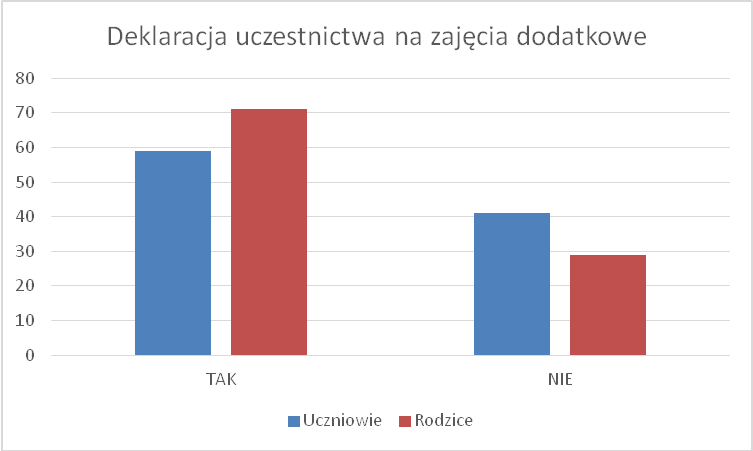 a) jeśli tak, to na jakie?	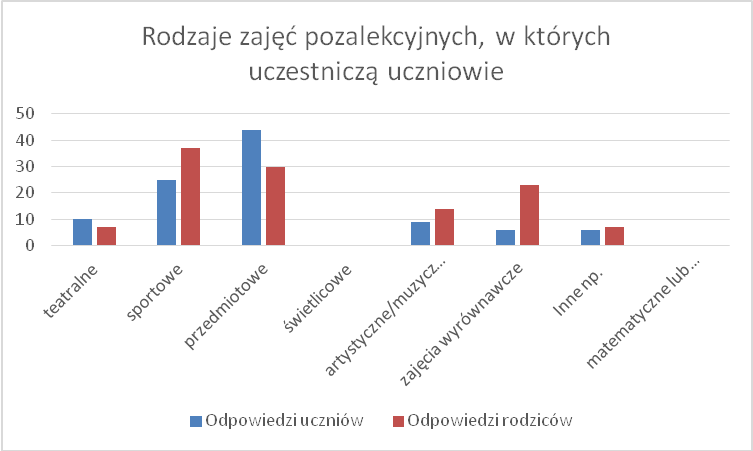 59% uczniów deklaruje uczestnictwo w różnych zajęciach dodatkowych, głownie przedmiotowych – 44%, sportowych – 25% oraz teatralnych – 10% i artystycznych – 9%. Najmniejsze zaangażowanie w zajęcia dodatkowe występuje w klasie I b – 3 uczniów a największe w klasie III a – 8 uczniów. 71,4 % rodziców deklaruje uczestnictwo swoich dzieci w różnych zajęciach dodatkowych, głównie sportowych – 37,4%, przedmiotowych– 30% , wyrównawczych – 22,9%  oraz artystycznych – 14,3% i teatralnych 7,1% . Natomiast 28%  stwierdza, że jego dziecko nie uczęszcza na żadne zajęcia pozalekcyjne.WYWIAD Z DYREKTOREM SZKOŁY.Czy w szkole organizowane są zajęcia pozalekcyjne i skąd uczniowie czerpią informacje o tych zajęciach?Dyr. Nasza  szkoła przygotowała bogatą ofertę zajęć dla uczniów aktywnych w różnych dziedzinach. Prowadzimy dziewięć kół przedmiotowych, artystycznych, sportowych. Bardzo dobrze funkcjonuje Klub Europejski. Myślę, że każdy uczeń może znależć coś dla siebie. Ofertę szkoły przedstawiamy na początku roku szkolnego. O rodzaju  zajęć informują również wychowawcy klas na pierwszych godzinach z wychowawcą. Oferta szkoły dostępna jest także na stronie internetowej szkoły. Dlatego, jeżeli uczniowie mają ochotę na dany rodzaj zajęć, to mogą z niej skorzystać. Aby ułatwić chętnym uczniom udział w zajęciach, dostosowaliśmy odjazdy autobusu do tygodniowego planu lekcji. Funkcjonujące w Rudkach Centrum Dziedzictwa Gór Świętokrzyskich wyszło z propozycją zajęć tanecznych, na których  uczniowie naszej szkoły uczą się różnych tańców. Tegoroczni absolwenci szkoły uczą się poloneza, który prezentują podczas akademii na zakończenie roku szkolnego, zatem  i tam młodzież może spędzić aktywnie czas, rozwijać umiejętności i zdolności.Frekwencja uczniów na zajęciach pozalekcyjnychZ  przeprowadzonej   wśród uczniów, rodziców i nauczycieli ankiety ewaluacyjnej, na podstawie analizy dokumentacji szkolnej, przeprowadzonych  wywiadów  wynika, że w  szkole odbywają się regularnie zajęcia dodatkowe rozwijające zainteresowania uczniów, zajęcia przygotowujące uczniów klas III do egzaminu  gimnazjalnego ( w których biorą udział wszyscy uczniowie klas III), zajęcia przygotowujące uczniów do udziału w konkursach przedmiotowych oraz zajęcia wyrównawcze.Prowadzone są również zajęcia  korekcyjno – kompensacyjne  przez pegagoga szkolnego dla uczniów posiadających orzeczenia i opinie PPP.Zajęcia świetlicowe dla uczniów gimnazjum odbywają się tylko  podczas nieobecności nauczycieli.  Uczniowie dojeżdzający oczekują w świetlicy na odwóz po zajęciach szkolnych.Frekwencja na poszczególnych zajęciach została przedstawiona w poniższej tabeliŚrednia frekwencja na zajęciach pozalekcyjnych w I semestrze wyniosła – 79,3 %Frekwencję powyżej 80% zanotowano na zajęciach koła rosyjskiego ( 100% ze względu na liczbę uczniów -jedna osoba ),zajęciach wyrównawczych z j.polskiego  w klasie I b, oraz na zajęciach kół : historycznego, polonistycznego,teatralnego, chemicznego i  j.angielskiego oraz KSM-u.Najniższa frekwencja została odnotowana na zajęciach wyrównawczych z j. polskiego w klasie II –przyczyna -zajęcia te odbywają się w poniedziałek na pierwszej godzinie lekcyjnej.Przyczyny nieobecności uczniów na zajęciach pozalekcyjnych wynikają często z udziału  w zawodach i konkursach szkolnych, nieobecności w szkole lub z pokrywania się terminów zajęć.7. Czy odpowiada ci atmosfera panująca na zajęciach pozalekcyjnych, na które uczęszczasz?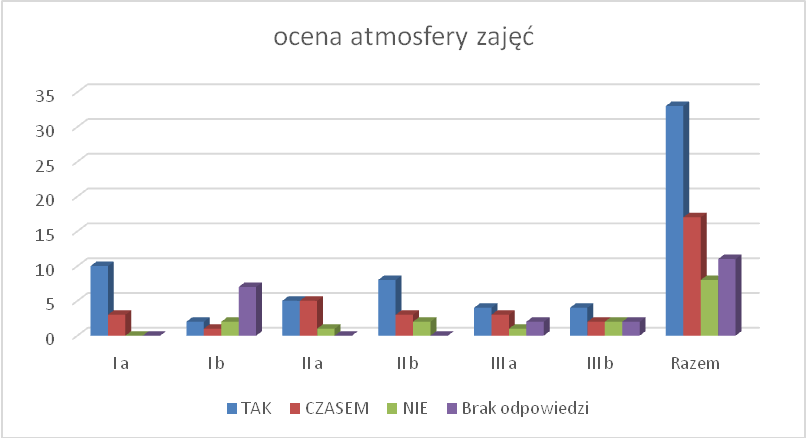 48% ankietowanym uczniom odpowiada atmosfera panująca na zajęciach pozalekcyjnych, na które uczęszczają a 25% czasem, 11% wyraża niezadowolenie.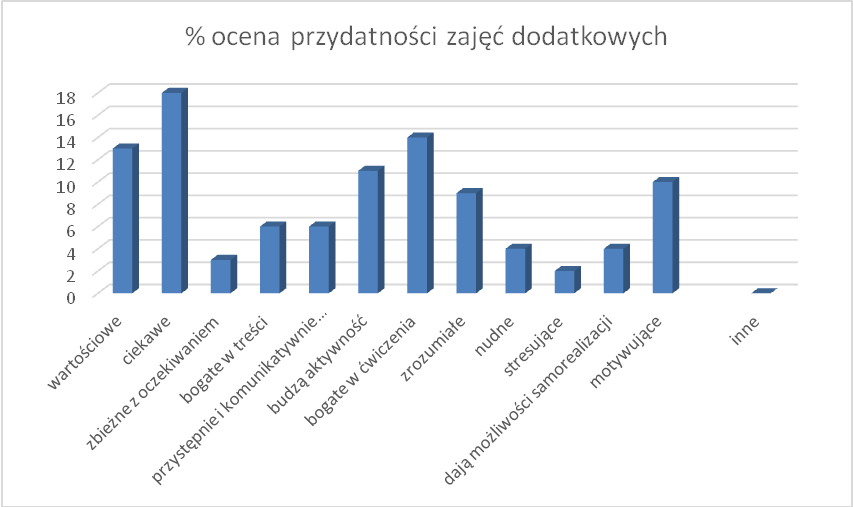 Zajęcia, na które uczęszczają uczniowie są dla nich głównie: ciekawe (18%), bogate w ćwiczenia (14%), wartościowe (13%), budzące aktywność (11%), motywujące (10%) oraz zrozumiałe (9%). Nieliczni uczniowie oceniają je jako nudne (4%) i stresujące (2%).8.Kolejne pytanie dotyczyło określenia indywidualnego stosunku uczniów do zajęć pozalekcyjnych. Dokończ zadania związane z Twoim udziałem w zajęciach pozalekcyjnych:      (możesz wybrać kilka odpowiedziw mojej szkole jest :  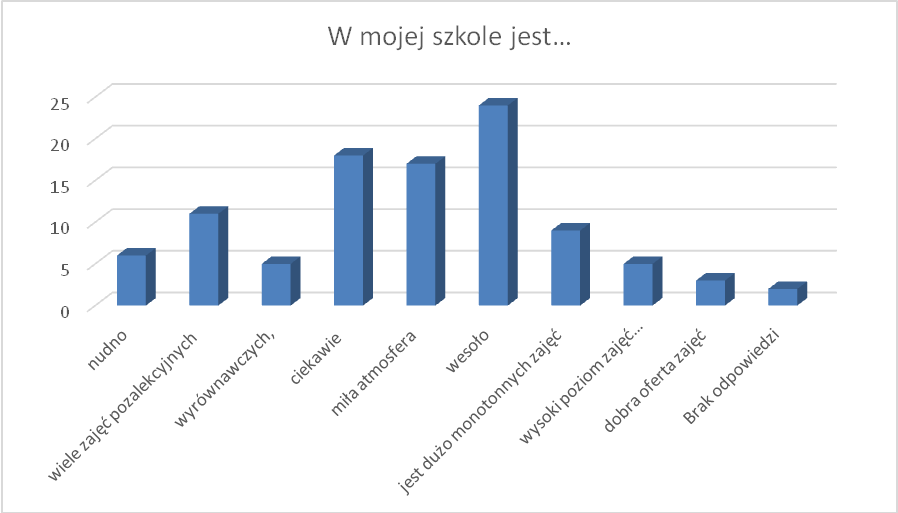 Uczniowie, oceniając szkołę, wskazali wiele pozytywnych uwag. Najczęściej padające stwierdzenia to, że w szkole jest wesoło – 24%, ciekawie – 18%, miła atmosfera – 17%, wiele zajęć pozalekcyjnych – 11%. 9% głównie uczniów klas III uważa jednak, że w szkole jest dużo monotonnych zajęć a 6%, że jest w niej nudno.najbardziej aktywny jestem, gdy: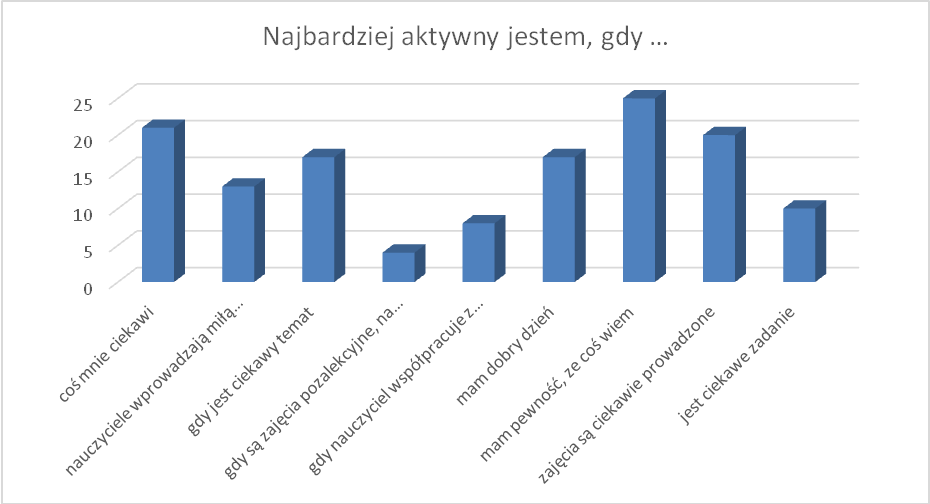 Ankietowani uczniowie wskazali formy motywowania najlepsze dla nich. Stwierdzili, iż najbardziej aktywni są, gdy:mają pewność, ze coś wiedzą – 25%,coś ich ciekawi – 21%, zajęcia są ciekawie prowadzone – 20%, nauczyciele wprowadzają miłą atmosferę – 13%.Pytanie kluczowe nr 2W jaki sposób planuje się ofertę zajęć pozalekcyjnych dla uczniów?Analizując tygodniowy plan nauczania, należy stwierdzić, że:Uczniowie poszczególnych klas w przeciągu tygodnia w różnym czasie kończą lekcje.Po skończonych lekcjach uczniowie miejscowi idą do domu, a uczniowie dojeżdżający odjeżdżają gimbusem lub oczekują na swój kurs w świetlicy szkolnej.Szkoła zapewnia bogatą ofertę zajęć pozalekcyjnych. Nauczyciele, ustalając terminy spotkań, biorą pod uwagę godziny zakończenia lekcji. Uczeń, jeżeli chce i jest zainteresowany tematyką zajęć dodatkowych, może skorzystać z oferty i brać udział w spotkaniach.Pytanie kluczowe nr 3Czy oferta odpowiada oczekiwaniom uczniów? W jakich zajęciach uczestniczą najchętniej?Ofertę szkoły oceniali zarówno uczniowie, rodzice jak i nauczyciele.1. Jak oceniasz ofertę szkoły w zakresie zajęć pozalekcyjnych? (w skali 1 do 6)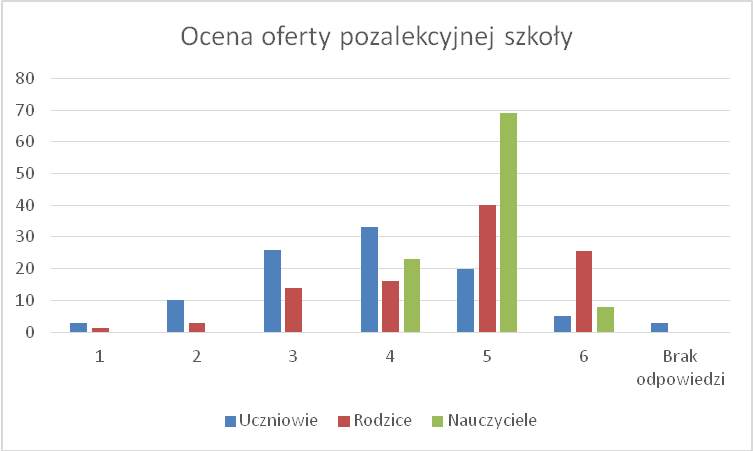 Średnia ocena oferty szkoły dotyczącej zajęć pozalekcyjnych wynosi w ocenie uczniów około 4, rodziców 5,4, a nauczycieli około 5 i jest oceną bardzo dobrą w skali 1 -6Uczniowie, którzy nie uczestniczą w zajęciach pozalekcyjnych oraz ich rodzice podali uzasadnienie swoich decyzji: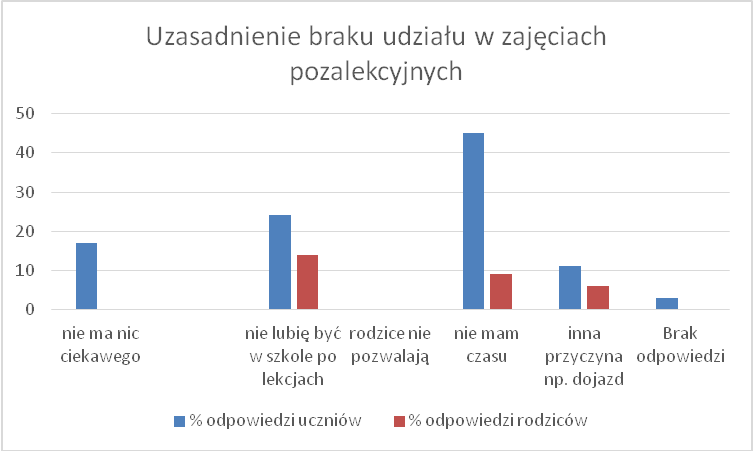 Uzasadnieniem braku zaangażowania są: brak czasu – 45% uczniów, 9% rodziców, niechęć przebywania w szkole po lekcjach – 24% uczniów i 14% rodziców, 17% ankietowanych uczniów, uważa, że nie ma nic ciekawego dla nich, a 11% nie uczestniczy w nich ze względu na odjazd autobusu, 6% odpowiedzi rodziców.2. Jak duża grupa uczniów uczęszcza na zajęcia pozalekcyjne?.Dyr. W gimnazjum mamy bardzo dużo zajęć pozalekcyjnych. Jedną z form takich zajęć jest praca z testami gimnazjalnymi prowadzona z uczniami klas trzecich. Każdy nauczyciel prowadzi takie zajęcia przygotowujące do egzaminu gimnazjalnego. We wspmnianych wcześniej kołach zainteresowań uczestniczy 141 uczniów. Ważna też jest pomoc specjalistyczna dla uczniów mających opinie i orzeczenia z poradni pedagogiczno – psychologicznej. Uczniowie ci korzystają z zajęć wyrównawczych, zajęć kompensacyjnych, a jedna osoba z zajęć logopedycznych. Jest to duże wsparcie ze strony szkoły i nauczycieli dla uczniów potrzebujących takiej pomocy. Dodatkowo uczniowie ci mają dostosowane wymagania edukacyjne do swoich możliwości. Nauczyciele tego przestrzegają i uczeń czuje to wsparcie i indywidualizację na lekcjach. Wpływa to na aktywność tych uczniów, którzy mając dostosowane do swoich możliwości zadania chętniej je wykonują.3. Kolejne pytanie zadane dyrektorowi dotyczyło efektów jakie przynoszą zajęcia pozalekcyjne.Wymienione zajęcia przynoszą efekt i zamierzony skutek, a uczniowie mogą się rozwijać?Dyr. Myślę, że tak!Na podobne pytanie odpowiedzieli również uczniowie, rodzice, nauczyciele.4. Czy zajęcia pozalekcyjne, na które uczęszczasz przynoszą zamierzony efekt? Czy pozwalają Ci się rozwijać?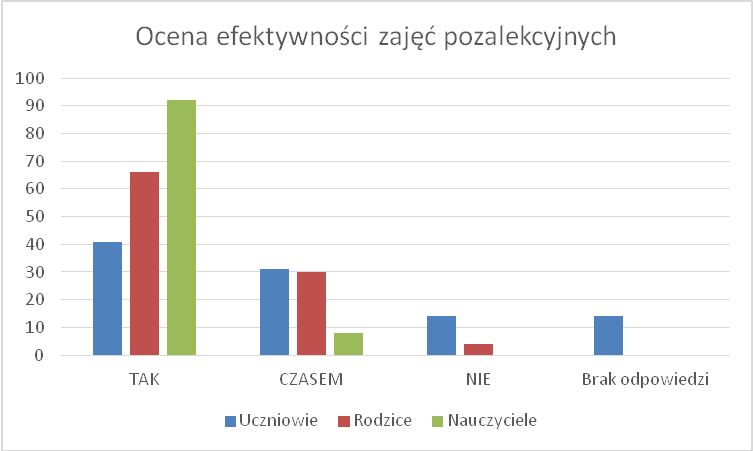 Efektywność zajęć najwyżej oceniają nauczyciele – 92%, rodzice – 66%, a najmniej uczniowie – 41%. Tylko 4% rodziców i 14% uczniów uważa, że zajęcia te nie są efektywne.Ankietowni uczniowie dokonali oceny zajęć pozalekcyjnych. Ocenę tę przedstawia poniższa tabela:5. Zajęcia, na które uczęszczasz są dla ciebie (możesz wybrać kilka odpowiedzi)Zajęcia, na które uczęszczają uczniowie są dla nich głownie: ciekawe (18%), bogate w ćwiczenia (14%), wartościowe (13%), budzące aktywność (11%), motywujące (10%) oraz zrozumiałe (9%). Nieliczni uczniowie oceniają je jako nudne (4%) i stresujące (2%)Uczniowie, rodzice i nauczyciele+ wypowiedzieli się na temat, czy pwinny być organizowane inne zajęcia pozalekcyjne.6. Czy uważasz, że oprócz proponowanych przez szkołę powinny być organizowane inne zajęcia?26% ankietowanych uczniów podaje przykłady innych zajęć, które powinny być organizowane w szkole. Są to: zajęcia sportowe, rozwijające zainteresowania, taneczne, wyjścia na basen, zajęcia z motoryzacji, nauka gry na instrumencie, informatyczne – rozszerzone, plastyczne, karate, 2% rodziców podaje przykłady: dodatkowe zajęcia z języków obcych	 oraz wszelkiego rodzaju zajęcia artystyczne, informatyczne. 23 % ankietowanych nauczycieli uważa, że w szkole powinny być organizowane inne zajęcia niż te proponowane, 31 % twierdzi, że nie powinno być innych zajęć, a 46 % nie ma zdania ten temat.   Propozycje innych zajęć to: kluby sportowe, zajęcia rozwijające zainteresowania artystyczne, prace z testami egzaminacyjnymi klas III oddzielnie dla każdej klasy z oddzielnego przedmiotu umieszczone w planie tygodniowym lub w sobotę.Czy proponowane przez szkołę zajęcia są wystarczające, czy też powinno się ich organizować więcej?Dyr. To czy zajęcia są wystarczające będzie można ocenić po przeprowadzeniu analizy. Analizy, która wykaże dlaczego wyniki konkursów były słabe. Być może okaże się, że zajęcia nie były trafione i trzeba będzie je zweryfikować i zaplanować inaczej. Analiza na koniec roku szkolnego pozwoli na wyciągnięcie wniosków i wdrożyć je do realizacji. Musimy podnieść poziom wyników tych konkursów przedmiotowych.8. Uczniowie realizują wiele projektów:  projekt Erasmus+  2014 – 2016:1)  „MATHS IS EVERYWHERE!” –   MATEMATYKA JEST WSZĘDZIE, realizowany z partnerami z innych państw:1. Anglią - koordynator - szkoła specjalna2. Rumunią3. Włochami4. TurcjąDo realizacji projektu włączone były przedmioty: matematyka, języki obce, geografia, biologia, informatyka, muzyka, plastyka, edukacja zdrowotna. Zawierał on badania naukowe, rozwijał przedsiębiorczość.  Językiem projektu był język polski i angielskiW I semestrze 2015/16 uczniowie wykonywali zadania:Zadanie 7:   Maths and Research – Matematyka i badaniaZadanie 8:   Maths and PE – Matematyka i WFZadanie 9:   Maths and Health - Matematyka i zdrowieZadanie 10:  Maths and Fundraising  – Matematyka i przedsiębiorczośćPo ich realizacji oceniano każde zadanie pod względem jego atrakcyjności oraz przydatności w rozwijaniu umiejętności przedmiotowych, ponad przedmiotowych oraz współpracy w zespołach.Uczniowie ocenili poszczególne zadania. Najlepiej oceniono zadanie 10 - Matematyka i przedsiębiorczość Dla 100% uczniów ankietowanych zadanie to było interesujące. 92% uczniom podobało się również zadanie 8  – Matematyka i WF podczas, gdy 8% nie miało zdania w tej kwestii. Najwięcej ocen negatywnych wystawiono dla zadania 7  -  Matematyka i badania – 17%.Ogólnie wystawiono 87% ocen pozytywnych, o 21% więcej, niż dla zadań 1 – 5, negatywnych  - 8% ( o 9% mniej , niż poprzednioMłodzież oceniała również poszczególne zadania pod względem ich przydatności.69% uczniów, spośród ankietowanych wskazało, jako pierwszą umiejętność, którą rozwinęli w czasie realizacji zadań 7 -10, to umiejętności lepszej współpracy w grupie. Najwięcej takich głosów padło po realizacji zadania nr 10, które to uczniowie ocenili najlepiej. Po raz pierwszy od początku realizacji projektu młodzież oceniła wysoko - 62%, fakt realizacji zadań poza normalnymi lekcjami, głównie zad.10 ( 90% zadowolonych). Dla porównania należy dodać, że poziom zadowolenia w poprzednich zadaniach wynosił 43%, a w zadaniu nr 2 – 29%.60% ankietowanych stwierdziło, że w czasie realizacji projektu nauczyli się nowych rzeczy (najwięcej takich odpowiedzi padało po wykonaniu zadania nr 7). 43% - spadek o 16% ankietowanych uczniów wskazało na rozwój umiejętności językowych poprzez naukę nowych słów w obcym języku.Najwięcej ocen negatywnych padło w ocenie realizowanych zadań pod względem nauki nowych słów - 44%  a najmniej w ocenie kształtowania umiejętności współpracy.Uczniowie dopisywali dodatkowe komentarze dotyczące zadania. W komentarzach najczęściej powtarzały się opinie typu:zadanie podobało mi się, bo pracowaliśmy w grupiebyło fajnieskorzystałam z pracy przy komputerze, co lubiębyło miło i przyjemniezadanie podobało mi się bardzozobaczyłem swój jadłospis i porównałem go do tego właściwego2) PROJEKT ETWINNING PT. "FINNISH-POLISH PEN PAL PROJECT" obejmuje współpracę między grupą nastolatków z fińskiej szkoły Lapinniemen koulu w Tervoli (13 osób) i z III kl. Gimnazjum w Rudkach (15 osób). Celem projektu jest rozwijanie kompetencji językowych i kulturowych uczestników poprzez wymianę korespondencji zarówno pocztą elektroniczną jak i tradycyjną oraz wykorzystanie mediów społecznościowych tj. Facebook, Instagram, itp., do pogłębiania wzajemnych kontaktów.3) KONTYNUACJA TEMATYKI ZAJĘĆ W RAMACH PROJEKTU ”POZNAJMY ŚWIAT” Ma on na celu zwiększenie efektywności kształcenia poprzez wdrożenie Gimnazjalnego Innowacyjnego Programu Nauczania w zakresie przedmiotów matematyczno-przyrodniczych i technicznych (zajęć komputerowych) Zajęcia w oparciu o Innowacyjny Program Nauczania odbywają się w ramach obowiązkowych zajęć edukacyjnych realizowanych w gimnazjum. Dla potrzeb projektu dla każdego gimnazjum został zakupiony niezbędny sprzęt i oprzyrządowanie do prowadzenia zajęć z przedmiotów matematyczno-przyrodniczych i technicznych (informatycznych).W ramach działań Projektu „Poznajmy Świat” w I semestrze roku szkolnego 2015/2016 zrealizowano interdyscyplinarnie 4 tematy, w tym: 3 mini projektów oraz 1 zagadnienie z wykorzystaniem metody tekstu przewodniego. Zrealizowano 10 godzin: 5 z matematyki, 3 z fizyki po 1 z chemii i biologii. Przed przystąpieniem do projektu nauczyciele fizyki, chemii, biologii i geografii dokonali analizy treści programowych z przedmiotów matematyczno-przyrodniczych oraz analizy rozkładów materiałów z poszczególnych przedmiotów i przygotowali propozycje tematyki realizowanych zajęć w ramach projektu. Była ona modyfikowana w trakcie realizacji projektu.4) INTERNETOWY TEATR DLA SZKÓŁ – projekt obejmujący uczniów gimnazjum dający możliwość obcowania ze sztuką poprzez łącza internetowe. W ramach tego projektu uczniowie oglądali spektakle teatralne poprzez internet.5) PROJEKT INTERDYSCYPLINARNY „SZLAKAMI II WOJNY ŚWIATOWEJ” w klasach I – III, a efektem pracy młodzieży był przedstawiony montaż słowno – muzyczny, lekcje z wychowawcą, lekcje historii oraz pokaz broni zaprezentowany przez Towarzystwo Rekonstrukcji w Kielcach.6. 16- osobowa grupa uczniów  z klas I-III brała udział w programie edukacji ekonomicznej  „Na własne konto” organizowanym  przez Europejski Fundusz Rozwoju Wsi Polskiej przy wsparciu Narodowego Banku Polskiego. Zajęcia były prowadzone przez studenta zarządzania KUL p. Andrzeja Błacha9.Proszę powiedzieć, jakie projekty edukacyjne są realizowane w szkole i jaki jest ich stopień realizacji?Dyr. Najważniejszym obecnie realizowanym projektem jest międzynarodowy projekt Erasmus+. Zakwalifikowaliśmy się do jego pierwszej edycji, co jest zasługą nauczycieli, bo taki dobry projekt przygotowali. Oprócz naszej szkoły z terenu województwa świętokrzyskiego zakwalifikowały się tylko cztery inne szkoły. Obecnie złożyliśmy wnioski  jako partnerzy na dwa projekty Erasmus+. Dlaczego dalej chcemy w nich uczestniczyć? Bo to dobry projekt, który nie tylko pozwala poznać inne kraje, ale wpływa na poniesienie poziomu nauczania i motywacji do nauki języka angielskiego.To już przełożyło się na wyniki. Dotyczy to uczniów klasy VI szkoły podstawowej, którzy również biorą udział w tym projekcie. Uczniowie wyjeżdzający za granicę poznają inne kultury, historię odwiedzanych państw, ich obyczaje. Dzięki temu wyniki z innych przedmiotów także są lepsze. Ważna jest również współpraca z nauczycielami innych przedmiotów. Otrzymali oni do wykonania swoje zadania z których wywiązali się należycie. W szkole realizowane są inne projekty. „Na własne konto” uczy młodzież samorządności. Uczniowie odbyli wycieczkę do banku. Uczą się jak planować wydatki, jak zakładać przedsiębiorstwo, decydować o własnym losie. Inny projekt realizowany w szkole to „Poznaj świat”, podczas których młodzież rozwija umiejętności matematyczno – informacyjno – techniczne. Podczs zajęć z chemii i fizyki uczniowie przeprowadzają eksperymenty i doświadczenia. 10.  Społeczność Publicznego Gimnazjum nr 2 im. Stefana Żeromskiego ma możliwość uczestniczenia w różnych rodzajach imprez i przedsięwzięć, które pozwalają na wszechstronny rozwój ucznia jako człowieka i obywatela.W 1 półroczu roku szkolnego 2015/2016 miały miejsce następujące imprezy i przedsięwzięcia:WrzesieńInauguracja roku szkolnego, ślubowanie klas I gimnazjum, pogadanka na temat rocznicy wybuchu II wojny światowejWycieczka klas I do Kielc połączona ze zwiedzaniem Muzeum Lat Szkolnych Stefana Żeromskiego i oglądaniem spektaklu ,,Zemsta"Rajdy integracyjne, otrzęsiny klas IDyskotekaPaździernikApel z okazji DENPrezentacja projektu historycznego ,,Śladami II wojny światowej" i pokaz grupy rekonstrukcyjnej ,,Jodła",,Dzień Papieski"ListopadŚwięto Niepodległości połączone ze świętem patronaGrudzieńKoncert Filharmonii ŚwiętokrzyskiejXX Powiatowy Wigilijny Turniej Piłki KoszykowejWigilie klasoweJasełka bożonarodzeniowe,,Góra grosza"Wyjazdy klas I – III na seanse kinoweStyczeńWielka Orkiestra  Świątecznej PomocyZabawa noworocznaluty – brakMarzecRekolekcje wielkopostneMisterium wielkanocnePierwszy dzień wiosnyTydzień Kultury Językakwiecień – brakJak wynika z powyższego zestawienia jedynie w lutym i kwietniu nie odbyły sie żadne imprezy szkolne.Realizowane przedsięwzięcia można podzielić na:patriotyczneinauguracja roku szkolnego, ślubowanie klas I gimnazjum, pogadanka na temat rocznicy wybuchu II wojny światowejprezentacja projektu historycznego ,,Śladami II wojny światowej" i pokaz grupy rekonstrukcyjnej ,,Jodła"porządkowanie mogił na BielnikuŚwięto Niepodległości połączone ze świętem patronareligijne,,Dzień Papieski"Wigilie klasoweJasełka bożonarodzeniowerekolekcje wielkopostnemisterium wielkanocnePytanie kluczowe nr 4Kolejne pytanie kluczowe dotyczyło uczestnictwa w konkursach przedmiotowych i zawodach sportowych.Czy uczniowie uczestniczą w konkursach przedmiotowych i zawodach sportowych?1. Czy uczestniczyłeś/-aś w konkursach przedmiotowych lub/i poza przedmiotowych, zawodach sportowych?jeżeli – tak, to, w jakich  …jeżeli – nie, to dlaczego? …2.Zawody sportowe – osiągnięte sukcesy, liczba uczestników.1. Gminny turniej piłkarski o Puchar Wójta Gminy Nowa Słupia – I miejsce (chłopcy – 11 uczestników)2. Gminny turniej tenisa stołowego – III miejsce dziewcząt – 3 uczestniczki                                                             II miejsce chłopców – 2 uczestników3. XX Powiatowy Wigilijny Turniej Koszykówki – I miejsce dziewcząt – 12 uczestniczek                                                                                   I miejsce chłopców – 10 uczestników4. Turniej piłki nożnej halowej o Puchar Wójta Gminy Łagów – udział (chłopcy – 10 uczestników)5. Turniej piłki siatkowej o Puchar Przewodniczącego Rady Gminy Łagów – II miejsce dziewcząt – 12 uczestniczekII miejsce chłopców – 8 uczestników6. Powiatowe zawody w piłce siatkowej – IV miejsce dziewcząt – 12 uczestniczek                                                                    III miejsce chłopców – 8 uczestniczek7. Turniej piłki siatkowej o Puchar Wójta Gminy Pawłów – IV miejsce (chłopcy – 8 uczestników)8. Liga młodziczek kadry B województwa świętokrzyskiegoa. Ostrowiec Św. - II miejsce – 9 uczestniczekb. Skarżysko Kamienna – III miejsce – 12 uczestniczekc. Sandomierz – II miejsce – 12 uczestniczekd. Łagów – II miejsce – 12 uczestniczekSKSDziewczęta – liczba uczestniczek – 16. Frekwencja – 90%.Chłopcy – liczba uczestników – 20. Frekwencja – 94%.Frekwencja na zajęciach wychowania fizycznego – 95%.Frekwencja na zajęciach fakultatywnych – 92%.Zwolnienia całoroczne – 2.Inne przyczyny: krótkotrwałe do 1 tygodnia – zwolnienia od rodziców, niedyspozycja, złe samopoczucie, zapomnienie stroju.Razem udział w zawodach: 84 uczestniczki i 57 uczestników.   Jak ocenia Pani wyniki osiągane przez uczniów szkoły w konkursach przedmiotowych?Dyr. Cieszę się ,że tak duża grupa uczniów wzięła udział w tegorocznych konkursach, w których mogli sprawdzić swoją wiedzę. Ale jeżeli chodzi o wyniki, to nie jestem z nich zadowolona. W bieżącym roku szkolnym nie mamy żadnego uczestnika w etapie wojewódzkim. Być może dlatego, że ci sami uczniowie brali udział w różnych konkursach ufając, że we wszystkich sobie poradzą. Myślę, że w przyszłości trzeba bardziej uczniów ukierunkować, doprecyzować ich zdolności i umiejętności, bo wiedza potrzebna do konkursów kuratoryjnych musi być bardzo obszerna. Widzę tu rolę nauczycieli prowadzących zajęcia. Dobrze, że w tegorocznych konkursach udział brali uczniowie klas drugich, bo w przyszłym roku będą ukierunkowani i wybiorą jeden lub dwa przedmioty, pogłębią wiedzę i osiągną sukces, chociażby na miarę tych z lat ubiegłych. Wówczas szkoła miała swoich finalistów i laureatów. Podkreślam, z tegorocznych wyników nie mogę być zadowolona.Pytanie kluczowe nr 5Następne pytanie odnosiło się do innych form aktywności pozalekcyjnej i działalności w wolontariacie.Czy uczniowie podejmują samodzielnie różne formy aktywności (udział w konkursach, udział w przedsięwzięciach SU, PCK, wolontariacie itp.)?1. Czy angażujesz się w prace Samorządu Uczniowskiego lub/i wolontariatu szkolnego?jeżeli – tak, to, w jakim zakresie58% ankietowanych uczniów nie angażuje się w prace Samorządu Uczniowskiego lub/i wolontariatu szkolnego, 48% - tak, podając przykłady: organizacja imprez i uroczystości, Samorząd klasowy, wykonywanie gazetek.Spośród podanych uzasadnień braku aktywności w tym zakresie padły przykłady:I a: nie wiedziałem, nie jestem w samorządzie, nie, bo nie, nie jestem chętny, nie nadaję się do tegoI b: nie dostałem propozycji, nie dopuszczają mnie, raczej nie dałbym rady, nie mam czasuII b: nie wiem,III a: nie mam czasu, nie jestem zainteresowany, nie mam takiej potrzeby, mam dużo obowiązków92 % ankietowanych nauczycieli stwierdziło, że  uczniowie angażują się w prace Samorządu Uczniowskiego lub/i wolontariatu szkolnego, a tylko 8 % nauczycieli uważa, że nie.Część ankietowanych uważa, że zaangażowanie uczniów  wyraża się przez: WOŚP 14 %, Walentynki 14 %, organizację uroczystości  szkolnych 11 %, wycieczki  11 %, organizację dyskotek 8 %, Mikołaja  8 %, Dnia Chłopaka 8 %, Dnia Kobiet  8 %, Dnia Nauczyciela  8 %, organizację imprez charytatywnych 5 %,  organizację imprez szkolnych  3 %, Góra grosza 3 %, organizację imprez charytatywnych  5 %, ,W kolejnym pytaniu uczniowie wypowiedzieli się na temat ich wpływu na to co dzieje się w szkole.2. Czy w Twojej ocenie, uczniowie mają wpływ na to, co się dzieje w szkole?Zdecydowana większość ankietowanych (69%) przyznaje, że uczniowie ma wpływ na to, co się dzieje w szkole. Zdecydowanie przeciwnego zdania jest 12% uczniów, są to uczniowie klas trzecich (4 uczniów, po 2 z każdej klasy III)Ważnym elementem aktywności uczniów jest ich własna inicjatywa. Jakie to są działania informuje poniższa tabela.3. Które z działań szkoły odbywają się z inicjatywy uczniów – podaj przykładyMłodzież podaje przykłady imprez, które odbywają się w szkole z ich inicjatywy. Są to głownie dyskoteki, wycieczki i inne wyjazdy, zabawy i imprezy oraz rodzaj zajęć wyrównawczych i pozalekcyjnych. 21% uczniów nie udzieliło odpowiedzi na to pytanie, a 11% w ogóle się tym nie interesuje.Sprawy samorządności i demokracji ocenili uczniowie w koejnym pytaniu.4. Oceń, w jakim zakresie (w skali 1 do 6), uczniowie naszej szkoły, uczą się samorządności i demokracji poprzez działanie w samorządach klasowych, szkolnych, organizacjach szkolnych, realizując projekty i przedsięwzięcia szkolne i pozaszkolne.Średnia ocena (w skali 1 do 6), w jakim uczniowie naszej szkoły, uczą się samorządności i demokracji poprzez działanie w samorządach klasowych, szkolnych, organizacjach szkolnych, realizując projekty i przedsięwzięcia szkolne i pozaszkolne jest wysoka i 4wyniosła 5,7.5.Proszę ocenić zaangażowanie uczniów w działalność Samorządu Uczniowskiego. Z jakimi inicjatywami wystąpił do Pani Samorząd Uczniowski?Dyr. Samorząd Uczniowski działa w naszej szkole zgodnie z obowiązującym prawem. Odbywają się powszechne wyboru do zarządu tej organizacji. Uczniowie w zgodzie z ustawą o systemie oświety demokratycznie dokonuje wyboru swojego opiekuna. Członkowie Samorządu mają świadomość wpływu na życie szkoły, jako organu równie ważnego jak Rada Pedagogiczna czy Rada Rodziców. Na wszelkich spotkaniach pdkreślamy, że uczniowie mogą  zgłaszać różne wnioski  i inicjatywy do dyrektora szkoły. I czynią to.Regulamin Samorządu umieszczony jest na stronie internetowej szkoły, a w nim jest mowa o planie pracy. Zarząd przygotował taki plan działań i przedstawił do akceptacji dyrektorowi szkoły. Uczniowie sami zgłaszają swoje propozycje. Np. zaproponował aby Dzień Wiosny był dniem sportu. Zgłosili propozycje organizacji Walentynek, dyskotek, Andrzejek, ale osobno, bez szkoły podstawowej. Propozycje uczniów są przemyślane i brane pod uwagę, co wpływa na lepszą działalność szkoły. Myślę, że uczniowie są zadowoleni z tego jak są traktowane ich inicjatywy.Z Pani wypowiedzi wynika, że uczniowie szkoły uczą się samorządności i demokracji. Jakie organizacje lub instytucje pomagają uczniom je realizować?Dyr. Nauczyciele podczas nauczania swoich przedmiotów, ze szczególnym uwzględnieniem WOS-u i historii. Nauczyciele uczą zasad demokracji poprzez organizację prawyborów do Sejmu lub na urząd prezydenta. Myśląc o przyszłości naszych uczniów zwiększyliśmy liczbę godzin na zajęcia z doradztwa zawodowego. W szkole funkcjonuje program doskonalenia zawodowego, realizowany na godzinach z wychowawcą ale także na wpomnianych zajęciach dodatkowych. Podczas tych zajęć uczniowie odkrywają swoje słabe i mocne strony, swoje predyspozycje i zdolności. Szkoła przygotowuje uczniów do samodzielnego i aktywnego życia.W ramach takich działań odbyło się spotkanie z wice przewodniczącym Rady Gminy w Nowej Słupi.Dyr. Odbywają się spotkania z różnymi osobami. W ubiegłym roku odbyła się wycieczka do GOK w Rudkach jako do zakładu pracy. Następnie uczniowie wypowiedzieli się na temat możliwości kreatywnego rozwoju.  6. Czy Twoim zdaniem nasza szkoła zapewnia Ci możliwość kreatywnego rozwoju, a nauczyciele stwarzają sytuacje, które zachęcają do podejmowania różnorodnych9.Na podstawie obserwacji lekcji w trakcie hospitacji, co może Pani powiedzieć o aktywności uczniów podczas zajęć?Dyr. Aktywność uczniów i ich zaangażowanie podczas lekcji jest dosyć wysoka. Wynika to z tego, że nauczyciele stosują różnorodne metody pracy. Dominują metody aktywne wspierane przez nowoczesne środki dydaktyczne i audiowizualne. Nauczyciele stosują formy pracy grupowej i zbiorowej. Z ankiet przeprowadzonych wśród uczniów wynika, że najbardziej popularna jest forma grupowa, która wyzwala największą aktywność. Nauczyciele pod tym kątem dostosowują się do potrzeb uczniów, ale korzystają także z innych form. Szkoła ostatnimi czasy wzbogaciła się o nowoczesne środki dydaktyczne. Głównie projektory i rzutniki. Dzięki temu uczniowie i nauczyciele mogą wykorzystywać w swojej pracy e-podęczniki, czy e-ćwiczenia. Na pewno wyzwala to większą aktywność uczniów i zaangażowanie. Każdy uczeń czuje, że może samodzielnie wykonać ćwiczenia adekwatne do jego osobistych możliwości.Pytanie kluczowe nr 6Ankietowani uczniowie i nauczyciele wypowiedzieli się na temat zainicjowanych przedsięwzięć.Czy uczniowie są inicjatorami przedsięwzięć? Jeśli tak, to, na jakim polu? Jeśli nie, co ich ogranicza?  Kto / co motywuje uczniów do działania?1.Czy szkoła pozwala realizować pomysły uczniów? Tak-12%Raczej tak-28%Trudno powiedzieć-27%Raczej nie-12%Nie -21%2.Czy w szkole możesz podejmować różne działania, dzięki którym rozwijasz swoje zdolności?-Tak-27%Raczej tak-30%Trudno powiedzieć-15%Raczej nie-10%Nie -18%3. Czy angażujesz się w akcje charytatywne?Tak-65%Nie35%Jakie ?Góra Grosza-42%Zbiórka plastikowych nakrętek-42%WOŚP-30%Inne np. sprzedaż cegiełek 2%Pytanie kluczowe nr 7Uczniowie i rodzice udzielili odpowiedzi na temat metod pracy lekcyjnej i pozalekcyjnej.Jakie formy i metody pracy lekcyjnej i pozalekcyjnej stosują nauczycielei które z nich są elementem motywującym i atrakcyjne dla uczniów.1.Wybierz zdanie, które najlepiej wyraża Twoją opinię o zajęciach lekcyjnych:Ponad połowa – 55% uczniów bardzo dobrze ocenia zajęcia lekcyjne, jako angażujące do aktywności, wciągające i ciekawe, 42% uważa, że niektóre, a tylko 3% ocenia, ze w ogóle ich nie interesują (2 uczniów po 1 z klasy III a i I b. Najlepiej oceniają je uczniowie klas drugich.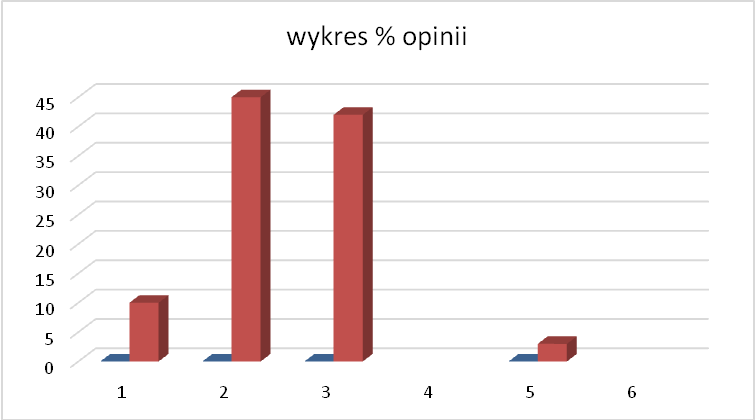 2. Uczniowie i nauczyciele oceniali aktywność w czasie lekcji? Podano następujące odpowiedzi:58% uczniów, głownie z I a i III a i b deklaruje, że zazwyczaj są aktywni w czasie zajęć. 39% - głownie z klasy I b i II a ocenia słabo swoja aktywność, a tylko 3% - 2 uczniów z I a i II b w większości nie uczestniczy w procesie lekcyjnym. Ponad połowa – 61 % nauczycieli uważa, że uczniowie są mało aktywni podczas zajęć, a  39 % jest zdania, że  zazwyczaj są aktywni  na zajęciach.        3. W jaki sposób angażujesz się w przebieg zajęć?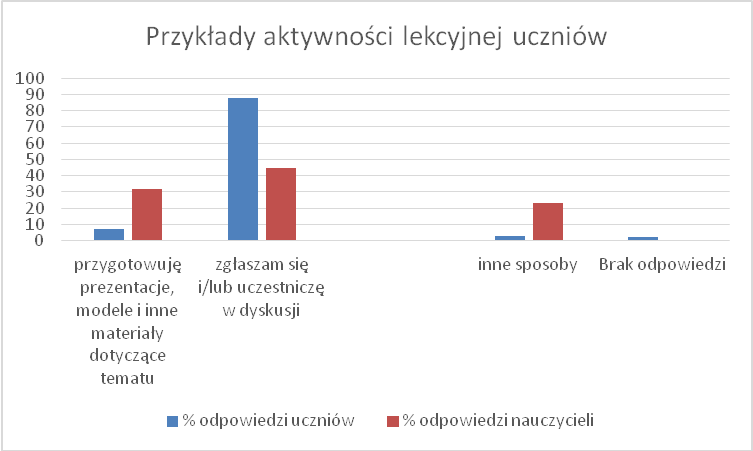              Uczniowie podali przykłady i sposoby angażowania się w zajęcia lekcyjne. 88% uczniów zgłasza się i/lub uczestniczy w dyskusji. Nauczyciele podają formy innej aktywności: prowadzenie rozgrzewki, sędziowanie, pokaz ćwiczeń, przygotowywanie zadań projektowych, pisanie referatów, praca w grupach.4. W jaki sposób nauczyciele motywują Cię do aktywności w czasie zajęć?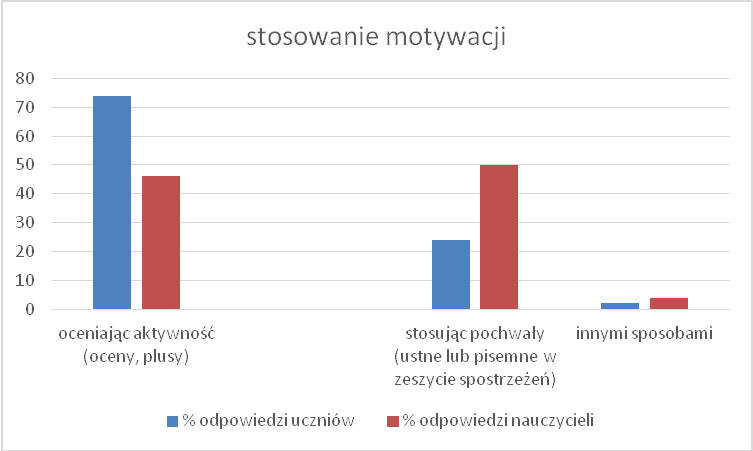 78% uczniów i 46% nauczycieli podaje, jako sposób motywacji, ocenę aktywności (oceny, plusy) a 24%  uczniów i 50% nauczycieli stosowanie pochwał (ustne lub pisemne w zeszycie spostrzeżeń) a 4 % wymienia jeszcze inne sposoby: rozmowa motywacyjna, ogłaszanie wyników zawodów, ogłaszanie wyników uczniów5. Dokończ zadania związane z Twoim udziałem w zajęciach pozalekcyjnych:      (możesz wybrać kilka odpowiedziw mojej szkole jest :  Uczniowie oceniając szkołę wybrali wiele pozytywnych uwag. Najczęściej padające stwierdzenia to, że w szkole jest wesoło – 24%, ciekawie – 18%, miła atmosfera – 17%, wiele zajęć pozalekcyjnych – 11%. 9% głównie uczniów klas III uważa jednak, że w szkole jest dużo monotonnych zajęć a 6%, że jest w niej nudno.Zarówno uczniowie, jak i rodzice oraz nauczyciele podali sposoby motywujące uczniów do aktywności:6. Kto/co motywuje Cię do działań?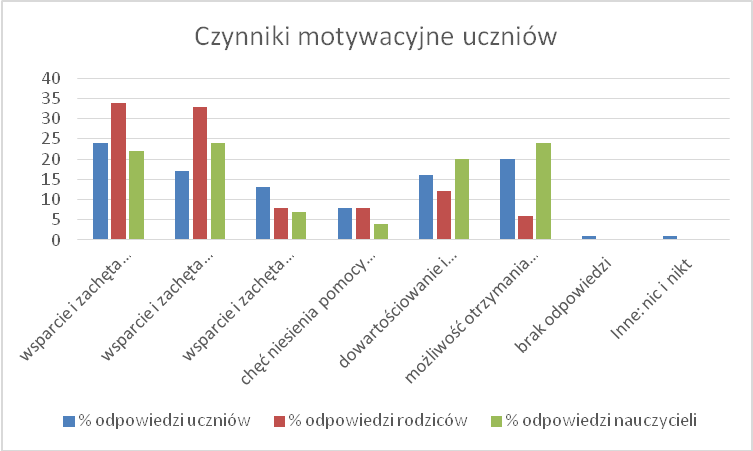 Podstawowym czynnikiem motywacyjnym aktywność uczniowską są według ankietowanych kolejno: wsparcie i zachęta rodziców (24%), możliwość otrzymania nagród rzeczowych lub lepszych ocen (20%), wsparcie i zachęta nauczycieli (17%), dowartościowanie i docenienie przez innych (16%), wsparcie i zachęta koleżanek i kolegów (13%). Mniejszą rolę pełni fakt chęć niesienia pomocy innym (8%). 1 osoba odpowiedziała, że nikt i nic nie motywuje jej do działania.7.Uczniowie podali przykłady sytuacji i działań, które podnoszą ich aktywność. Są to:Ankietowani uczniowie ocenili formy motywowania najlepsze dla nich. Stwierdzili, iż najbardziej aktywni są, gdy: mają pewność, ze coś wiedzą – 25%, coś ich ciekawi – 21%, zajęcia są ciekawie prowadzone – 20%, gdy jest ciekawy temat – 17%, nauczyciele wprowadzają miłą atmosferę – 13%. Tylko 4% uważa, że gdy są zajęcia pozalekcyjne, na których mogę więcej się nauczyć.8.Czy poziom nauczania wsparty licznymi zajęciami pozalekcyjnymi oraz aktywność uczniów wpływają na osoby, które dokonują wyboru naszego gimnazjum?Dyr. Wybór szkoły przez uczniów z poza obwodu naszej szkoły cieszy nas. Jest to sytuacja rzadko spotykana, bo jesteśmy szkołą obwodową i każdy uczeń idzie do szkoły, która została mu przypisana. A my mamy uczniów ze szkół w Waśniowie, Chybicach, Nowej Słupi, co świadczy o dobrej opini szkoły. Jest to wynikiem poziomu nauczania, atmosfery panującej w szkole i dobrej strony wychowawczej to nas cieszy.Czy lubi Pani pracować z aktywną na każdym polu, młodzieżą?Dyr. Uwielbiam! Kocham wyjazdy z młodzieżą. Wyjazdy na „białą szkołę”, wycieczki. Chcemy zaraźić dzieci bakcylem górskich wędrówek. Podczas takich wypraw młodzież zdobywa nie tylko wiedzę podręcznikową, ale i życiową. Podczas takich wyjazdów można poznać osobowości dzieci, ich potrzeby. Jest to inna forma nawiązywania kontaktów. Widzi się wtedy całokształt dziecka, jeżeli spędza się z nim cały dzień. Można wtedy zmienić do niego swój stosunek. Ja, jeżeli to możliwe staram się zawsze wyjeżdzać z uczniami. Uważam, że każdy wychowawca powinien wyjechać na wycieczkę  ze swoim zespołem klasowym w celu integracji i nawiązania dobrych relacji.Co Pani chciałaby jeszcze powiedzieć? Coś o co nie zapytałem?Dyr. Młodzież poprzez działania szkoły jest otwarta, ukształtowana. Ta młodzież, która ukończyła szkołę chętnie tu wraca. Bardzo mile wspomina imprezy sportowe, bo szkoła rozwija uczniów także poprzez sport. Zachęcamy do aktywnego spędzania czasu i życia prozdrowotnego. Uczniowie wiedzą jak dbać o zdrowie, co jest zasługą działań szkoły oraz nauczycieli.Podsumowanie	Szkoła nie może dobrze funkcjonować bez aktywności uczniów, podobnie jak demokracja - bez uczestnictwa obywateli. Ale kompetencji społecznych i obywatelskich nie da się zdobyć słuchając, gdy o nich mówi nauczyciel. Aby je w sobie wykształcić, trzeba naprawdę coś robić – samodzielnie, w małych zespołach, z całą klasą, z uczniami z innych klas. To w szkole młodzi ludzie uczą się współdziałania, planowania zadań i odpowiedzialności za ich wykonanie. To właśnie szkoła stanowi główną scenę życia publicznego, gdzie mogą przygotować się do pełnienia obywatelskich ról, które wszyscy będą w mniejszym lub większym zakresie pełnić.	Warunkiem niezbędnym do uczenia się i budowania wiedzy jest autentyczne zaangażowanie osób uczestniczących w tym procesie – niemożliwe jest prowadzenie procesu edukacyjnego bez aktywności uczących się. Z tego powodu wyzwaniem dla szkoły jest tworzenie warunków, w jakich uczniowie są aktywni w trakcie procesu edukacyjnego, a zdobywanie wiadomości i umiejętności jest dla nich powodem satysfakcji. Aktywność uczniów powinna się wiązać z wszelkimi ich działaniami, także z procesem uczenia, wykorzystywanymi metodami dydaktycznymi czy organizacją zajęć. Proces uczenia się jest efektywny wtedy, gdy uczący się bierze za niego odpowiedzialność. Zaangażowanie w proces decyzyjny na temat tego, czego i jak się uczymy, bardzo mocno wpływa na poziom uwagi, koncentracji i zainteresowania, a to natomiast przyczynia się do zwiększenia efektywności uczenia się. Ważnym elementem pracy szkoły jest wspieranie uczniów w podejmowanych przez nich samodzielnych inicjatywach wpływających na ich wszechstronny rozwój (intelektualny – akademicki, społeczny, osobowościowy).Wnioski wynikające z analizy ankiet:Kontynuować i rozszerzać działania inicjowane przez uczniów na rzecz własnego rozwoju, rozwoju szkoły i społeczności lokalnejW większym stopniu motywować uczniów do aktywnego udziału w zajęciach lekcyjnych i pozalekcyjnych Stosować, pomoce audiowizualne, metodę projektu, dyskusji i debat uczniowskich, formę pracy grupowej i w parach, które są najatrakcyjniejsze dla młodzieży.Zwiększać zainteresowania młodzieży zajęciami pozalekcyjnymi, poprzez stosowanie nieszablonowych metod i form pracy oraz stosowanie TIK, Podjąć działania mające na celu zwiększenia udziału uczniów w konkursach szkolnych i pozaszkolnych Na forum szkoły nagradzać uczniów wszystkich poziomów za pracę w SU i wolontariacie szkolnym.Na zebraniach rodziców informować o bieżących działaniach SU i wolontariatu szkolnego, aby zmobilizować do pracy uczniów, do tej pory mało udzielających się.Inicjować działania, w których uczniowie współpracują ze sobą w realizacji przedsięwzięć będących wynikiem działań np. samorządu uczniowskiego.W większym zakresie stwarzać sytuacje prowadzące do podejmowania przez uczniów samodzielnych działań na rzecz szkoły i środowiska szkolnego służących ich rozwojowi.Motywować uczniów do odkrywania swoich możliwości i talentów, proponując nowatorskie programy kół zainteresowań, kół przedmiotowych oraz udział w projektach ogólnoszkolnych Zwiększyć aktywności uczniów w pracach Samorządu Uczniowskiego.Zajęcia dodatkowe skorelować z planem zajęć obowiązkowych i rozkładem odjazdu autobusów, aby ułatwić uczniom do nich dostęp.W następnym roku szkolnym próbować uwzględnić w planach pracy szkoły zajęcia wymienione przez uczniów w ankietach.    WNIOSEK	W szkole podejmuje się różnorodne działania sprzyjające aktywności uczniów.REKOMENDACJEUtrzymać na dotychczasowym poziomie ilość zajęć dodatkowychNależy uaktywnić grupę uczniów, która sporadycznie włącza się w działania podejmowane przez szkołęPodjąć różnorodne działania na rzecz rozwoju inicjatyw uczniowskich.Rozważyć organizację zajęć pozalekcyjnych proponowanych przez uczniów.Rozwijać aktywności uczniów w pracach Samorządu Szkolnego.Szukać sposobów na zwiększenie zainteresowania młodzieży zajęciami pozalekcyjnymi, np. poprzez ich uatrakcyjnienie.Podjąć działania w celu zwiększenia propozycji udziału uczniów w konkursach szkolnych i pozaszkolnych w celu umożliwienia im prezentacji własnych uzdolnień i zainteresowań.Podejmować działania nad zwiększeniem aktywności i roli rodziców w wyborze i rozwijaniu zainteresowań ich dzieci, poprzez wskazywanie korzyści płynących z udziału ich dzieci w zajęciach pozalekcyjnych i kołach zainteresowań.PytaniekluczoweKryteriaZadanieTerminOdpowiedzialny1.Czy uczniowie uczestnicząw zajęciach pozalekcyjnych oferowanych przez szkołę? Jeśli tak, to,w jakim stopniu? Jeśli nie, to, dlaczego?a) uczniowie chętnie uczestnicząw zajęciach pozalekcyjnych, oraz organizowanych przez inne podmioty na terenie szkołyb) frekwencja uczniów na tych zajęciach jest wyższa niż 80%-analiza dokumentów (sprawozdania opiekunów, plany pracy, wychowawcze dzienniki zajęć pozalekcyjnych, dziennik świetlicy szkolnej, dziennik pedagoga,-ankieta uczeń, rodzicII/III2016XII/I2016B. Cieślik-Opracowanie pytań do ankiet: B.Chrobot,B. JadwidzicPrzeprowadzenie ankiet i przygotowanie zestawień klasowych – wychowawcy klas.Zestawienie wyników i ich analiza:B.Chrobot,B. Jadwidzic2. W jaki sposób planuję się ofertę zajęć dodatkowych pozalekcyjnych dla uczniów?a) uczniowie i ich rodzice mają wpływ na decyzje dotyczące oferty zajęć dodatkowychi pozalekcyjnychw szkoleb) szkoła planuje tak zajęcia pozalekcyjne, aby umożliwić uczestniczeniew nich wszystkim chętnym uczniom.-ankieta uczeń, rodzic-ankieta uczeń, rodzic, nauczyciel- analiza tygodniowego planu pracyXII/I2016XII/I2016I/II2016Jak wyżej-Opracowanie pytań, zebranie wyników do ankiety i analiza:D. AdamskaM. Zbrożyna3.Czy oferta odpowiada oczekiwaniom uczniów?W jakich zajęciach uczestniczą najchętniej?a) szkoła organizuje zajęcia dodatkowei pozalekcyjne oraz przedsięwzięcia, imprezyi uroczystości szkolne wychodząc naprzeciw oczekiwaniom ucznia i rodzicab) rodzaj zajęć jest zgodny z potrzebami uczniów i uczniowie chętnie w nich uczestniczą.- analiza frekwencji ucznia na zajęciach dodatkowych- zestawienie i analiza ilości przedsięwzięć, apeli, uroczystości, projektów śródrocznych- zbadanie przyczyny pojedynczych, ale częstych nieobecności ucznia- porównanie frekwencjęposzczególnych klasy 1-3-  frekwencja na zajęciach wychowania fizycznego – fakultetach, SKSi in. (liczba ćwiczących, przyczyny zwolnieńz udziałuw zajęciach)II/III2016j.wj.wII 2016Sprawozdania śródroczne nauczycieli prowadzących zajęcia – zestawienie zbiorcze –Jolanta KrupaR. Lasota LenartSprawozdania śródroczne nauczycieli prowadzących zajęcia – zestawienie i analiza zbiorcza – J. JakubowskaR. Klefas4. Czy uczniowie uczestnicząw konkursach przedmiotowychi pozaprzedmiotowychoraz zawodach sportowych?a) uczniowie chętnie uczestnicząw konkursach przedmiotowychi pozaprzedmiotowychoraz zawodach sportowych, uzyskując sukcesy na miarę swoich możliwości. - analiza udziału ucznióww konkursach przedmiotowychi poza przedmiotowych oraz zawodach sportowych oraz uzyskanych sukcesów.II 2012II 2012B. ChrobotR. Klefas5. Czy uczniowie podejmują samodzielnie różne formy aktywności (udział w konkursach, udział w przedsięwzięciach SU, PCK, wolontariacie itp.)?a) uczniowie uczą się samorządnościi demokracjiw samorządach klasowych, szkolnych, realizując projekty i przedsięwzięcia szkolnei pozaszkolneb) uczniowie są współorganizatorami akcji charytatywnych, pomocy potrzebującym itp.-zbadanie oczekiwania ucznia dotyczące wyboru przedstawicieli samorządu klasowegoi samorządu szkolnego–  opiekun SU –ankieta dla ucznia(w jakim terminie , w jakiej formie itp.)- zbadanie, czy i w jaki sposób uczniowie mogą wykazać się własną inicjatywą i w jakich działaniach mogą się realizować.II/IIIKs. S. Gaweł – opiekun SU- rozmowa z przedstawicielami SK i SU- ankietaopracowanie pytań do ankiety,przeprowadzenie ankiety i przygotowanie zestawienia wyników i analizaE. Klefas6. Czy uczniowie są inicjatorami przedsięwzięć ? Jeśli tak, to, na jakim polu?Jeśli nie, co ich ogranicza?  Kto / co motywuje uczniów do działania?a) szkoła zapewnia uczniowi zaplecze do kreatywnego rozwoju- wywiadz dyrektorem„Czy szkoła jest przygotowana tak, aby uczeń mógł rozwijaćw niej swoje zainteresowania „ Jaka jest baza lokalowa i co szkoła zamierza w najbliższym czasie”- ankieta dla ucznia i nauczycielaIIIP. StelmaszczykOpracowanie pytań do ankiet:B. JadwidzicD. AdamskaPrzeprowadzenie ankieti przygotowanie zestawień klasowych – wychowawcy klas.Zestawienie wyników i ich analiza:B. JadwidzicD. Adamska7. Jakie formy i metody pracy lekcyjneji pozalekcyjnej stosują nauczycielei które z nich są elementem motywującymi atrakcyjne dla uczniówa) nauczyciele stosują metody aktywizujące na zajęciachb) nauczyciele motywują uczniów do aktywności stosując różne formy i metody.- ankieta dla ucznia i nauczyciela- wywiadz dyrektorem szkoły na temat stosowanych form i metod pracy stosowanych przez nauczycieliXII/ I2016III 2016j.wP. Stelmaszczyk8. Sporządzenie raportu z ewaluacjiIV-V2016P. StelmaszczykB. ChrobotD. AdamskaW. LasotaB. JadwidzicUczniowie%Rodzice%Nauczyciele%TAK97100100NIE300Uczniowie%TAK72NIE28 rówieśników0 nauczycieli76 dyrektora2wychowawcy13cały czas nie wiedziałem2Brak odpowiedzi14%tak69nie31Jeśli tak, to jakie? teatralnesportowe przedmiotowe    świetlicowe artystyczne/muzyczne zajęcia wyrównawczeinne? –jakie- przygotowujące do konkursów przedmiotowych- praca z uczniem zdolnym- praca z testami- praca z trzecioklasistami- projekt "Na własne konto"3332133131010733Uczniowie%Rodzice%TAK5971NIE4129Odpowiedzi uczniów%Odpowiedzi rodziców%teatralne107sportowe2537przedmiotowe4430świetlicowe00artystyczne/muzyczne914zajęcia wyrównawcze623Inne np.matematyczne lub brak informacji67LokataRodzaj zajęć/ nauczyciel prowadzącyLista uczniów w/g listyFrekwencja      %IKoło j.rosyjskiego –            E.Klefas            1   100IIZajęcia wyrównawcze z        j. polskiego –  E. KlefasKl I b    7   94,6IIIKoło historyczne    ( zajęcia przygotowujące do konkursu)P. Stelmaszczyk            5   94IVKoło polonistyczne( zajęcia przygotowujące do konkursu)W. Lasota            6    90VKoło teatralne –  W. Lasota            8    88,3VIKoło chemiczne -    B. Chrobot            4    88VIIKoło j.angielskiegoM. Kozłowska            4     87,5VIIIKSM – Liturgia Ołtarza                ks. S. Gaweł             27     86,7IXKoło historyczne (zajęcia rozwijające zainteresowania)P. Stelmaszczyk              7     83,3XZajęcia korekcyjno kompensacyjne –A.CieślikKl I – 6Kl II – 5 (od X. 3)Kl III - 2      75,8XIZajęcia wyrównawcze         j. polski – E. KlefasKl IIIa - 10      75XIIKoło fizyczne – B. CieślikKl III - 10      75XIIIZajęcia wyrównawcze z matematyki – J. KrupaKl I a, b - 17      73,1XIVZajęcia wyrównawcze z matematyki – M. ZbrożynaKl II-  5  (62,5%)Kl III- 4  (80,1%)      71,3XVKoło biologiczne –                  D. Adamska          4      69,6XVIKoło j.angielskiego –          M. Mazur - Młynarczyk           5      59,8XVIIZajęcia wyrównawcze z       j. polskiego – E.KlefasKl. II a, b      37,6I aI bII aII bIII aIII bRazem%TAK10258443348CZASEM3153321725NIE021212811Brak odpowiedzi0700221116I aI bII aII bIII aIII bRazem - 176%nudno210035116wiele zajęć pozalekcyjnych2224451911wyrównawczych,53000195ciekawie62510363218miła atmosfera3466383017wesoło7988654324jest dużo monotonnych zajęć113244159wysoki poziom zajęć pozalekcyjnych30120395dobra oferta zajęć30011163Brak odpowiedzi02000022I aI bII aII bIII aIII bRazem - 216%coś mnie ciekawi97511864621nauczyciele wprowadzają miłą atmosferę3546452713gdy jest ciekawy temat5579643617gdy są zajęcia pozalekcyjne, na których mogę więcej się nauczyć30020054gdy nauczyciel współpracuje z uczniem011332108mam dobry dzień3225452117mam pewność, ze coś wiem5267563125zajęcia są ciekawie prowadzone5337342520jest ciekawe zadanie1022441310Brak odpowiedzi02000021Uczniowie%Rodzice%Nauczyciele%131,4021030326140433162352040696525,68Brak odpowiedzi300% odpowiedzi uczniów% odpowiedzi rodzicównie ma nic ciekawego170nie lubię być w szkole po lekcjach2414rodzice nie pozwalają00nie mam czasu459inna przyczyna np. dojazd116Brak odpowiedzi30Uczniowie%Rodzice%Nauczyciele%TAK416692CZASEM31308NIE1440Brak odpowiedzi1400I aI bII aII bIII aIII bRazem - 180%wartościowe5164252313ciekawe8368353318zbieżne z oczekiwaniem20110263bogate w treści301321106przystępnie i komunikatywnie prowadzone311411116budzą aktywność3245411911bogate w ćwiczenia8124452414zrozumiałe313621169nudne11102274stresujące20000132dają możliwości samorealizacji10023284motywujące7127212010inne0odpowiedzi udzieliło 3 osoby000000Uczniowie%Rodzice%Nauczyciele%TAK262423NIE142731NIE MAM ZDANIA524946Brak odpowiedzi800I aI bII aII bIII aIII bRazem%TAK8537793956NIE5786313044I aSportowe: siatkówka, koszykówka, tenis stołowy, piłka nożnaPrzedmiotowe: konkurs j. angielskiego, recytacja z j. angielskiegoPlastyczne,I bSportowe, recytatorski z j. angielskiego, pożarniczy,II aPrzedmiotowe: biologia, historia, polski (1 osoba)II bSportowe, językowe, przedmiotowe: j.polski, historia, geografia, j. angielski. Informatyczne (6 ucz.)III aSportowe, językowe, przedmiotowe: j.polski, historia, geografia, j. angielski. Informatyczne, matematyczne, WTK, LŚ, we wszystkichIII bSportowe, językowe, przedmiotowe: j.polski, historia, geografia, j. angielski. Informatyczne, matematyczne, WTK, LŚ, we wszystkichI aNie miałem okazji, bo mnie nie wybrali, nie mam na to czasu, nie było żadnychI bNie było takich, w których chciałbym brać udział, nie jestem gotów, nie jestem dobry z niektórych przedmiotów.II aBrak odpowiedziII bNie miałem okazji, bo mnie nie wybrali, nie mam na to czasu, bo takIII aBrak odpowiedziIII bBrak odpowiedzi% odpowiedzi uczniów% odpowiedzi rodziców% odpowiedzi nauczycieliTAK423192NIE58400Brak odpowiedzi0298% odpowiedzi uczniów% odpowiedzi rodziców% odpowiedzi nauczycieligazetka klasowa13012gazetka szkolna1305samorząd klasowy291427zbiórka pieniędzy302wolontariat162314organizacja imprez i uroczystości202334nie wiem640%ZDACYDOWANI TAK23RACZEJ TAK46RACZEJ NIE19ZDECYDOWANIE _ NIE12%dyskoteki35wyjazdy do kina6zabawy6imprezy7wycieczki11zajęcia wyrównawcze3szczęśliwy numerek2zajęcia pozalekcyjne3nie interesuję się tym11brak odpowiedzi21Inne np. ogniska3%1621031443852369aktywności.68% ankietowanych uczniów stwierdza, że nasza szkoła zapewnia im możliwość kreatywnego rozwoju, a nauczyciele stwarzają sytuacje, które zachęcają do podejmowania różnorodnych aktywności, 25% jest przeciwnego zadniaTak, w zakresie …(przykłady podane przez uczniów)jeżeli – nie, to, dlaczego? …Z wypowiedzi Pani Dyrektor wynika, że uczniowie mają wpływ na to, co dzieje się w szkole. Tak?Dyr. Zdecydowanie. Samorząd Uczniowski i koła zainteresowań mają otwarte swoje plany działania, które mogą zmieniać i modyfikować. Nauczyciele są otwarci na sugestie uczniów.Czy Pani zdaniem szkoła zapewnia możliwość kreatywnego rozwoju, a nauczyciele stwarzają sytuacje, które zachęcają do podejmowania różnych form aktywności uczniów?Dyr. Szkoła oprócz działalności dydaktycznej prowadzi także działalność wychowawczą i profilaktyczną oraz szeroką aktywność pozalekcyjną. Widać w nich ogromne zaangażowanie nauczycieli. Nie byłoby aktywności uczniów, gdyby jej nie wyzwolił nauczyciel. To nauczyciel odpowiada za przygotowanie zajęć. Stworzenie warunków takich, aby uczeń był aktywny. To nie nauczyciel ma być aktywny! Nauczyciel wyzwala wśród uczniów aktywność poprzez odpowiednio dobrane zadania. Przemyślane, wcześniej przygotowane. Uczeń powinien zdobywać wiedzę poprzez przeżywanie i działanie. Nauczyciele naszej szkoły przeszli doskonalenia w zakresie aktywnych metod pracy, nauczyciela interaktywnej klasy, nauczyciela XXI wieku. Dziś to procentuje. Nauczyciele nie boją się korzystać z nowych technologii i metod pracy. A to pomaga i uatrakcyjnianiu zajęcia. Cieszy, że nauczyciele są lubiani. Nie ma na nich żadnych skarg, nie ma odwołań od oceny. Świadczy to o tym, że nauczyciele mają serce dla uczniów ale także przestrzegają prawa. Do naszej szkoły przybywają uczniowie z innych szkół. Jest to efekt aktywności i pracy nauczycieli.Ocenę metod wyzwalających największą aktywność na zajęciach przedstawia tabela.8. Podkreśl przykłady, które wyzwalają Twoją aktywność na zajęciach lekcyjnych:Jako najbardziej interesujące i najskuteczniejsze w zdobywaniu wiedzy uczniowie wymieniają z zastosowaniem pomocy audiowizualnych np. tablice interaktywną, rzutnik, film,  internet itp. – 19%, dyskusji i debat – 18%, metody projektu – 14%, pracę w terenie (wycieczki, wizyty w urzędach itp.) – 13%,  symulacje, gry sytuacyjne: odgrywanie ról – 12% i teczki tematyczne – 11%.  Najmniej zwolenników ma analiza dokumentów źródłowych, w tym dokumentów prawnych – 4% i gry dydaktyczne – 8%.stosowanie różnych formy pracy: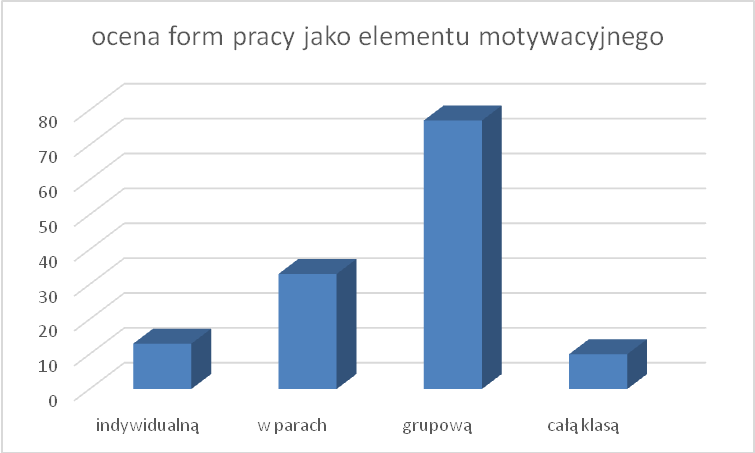 % odpowiedzi uczniów% odpowiedzirodzicówprawie wszystkie zajęcia angażują mnie do aktywności1036większość jest wciągająca i ciekawa4544niektóre są wciągające, ale zdarza się to rzadko4219w ogóle mnie nie interesują31% odpowiedzi uczniów% odpowiedzirodziców% odpowiedzi nauczycielizazwyczaj jestem aktywny586139jestem mało aktywny393961w większości zajęć nie uczestniczę w procesie lekcyjnym300% odpowiedzi uczniów% odpowiedzi rodziców% odpowiedzi nauczycieliprzygotowuję prezentacje, modele i inne materiały dotyczące tematu732zgłaszam się i/lub uczestniczę w dyskusji8845inne sposoby323Brak odpowiedzi20% odpowiedzi uczniów% odpowiedzi nauczycielioceniając aktywność (oceny, plusy)7446stosując pochwały (ustne lub pisemne w zeszycie spostrzeżeń)2450innymi sposobami24I aI bII aII bIII aIII bRazem - 176%nudno210035116wiele zajęć pozalekcyjnych2224451911wyrównawczych,53000195ciekawie62510363218miła atmosfera3466383017wesoło7988654324jest dużo monotonnych zajęć113244159wysoki poziom zajęć pozalekcyjnych30120395dobra oferta zajęć30011163Brak odpowiedzi02000022% odpowiedzi uczniów% odpowiedzi rodziców% odpowiedzi nauczycieliwsparcie i zachęta rodziców243422wsparcie i zachęta nauczycieli173324wsparcie i zachęta koleżanek i kolegów1387chęć niesienia pomocy innym884dowartościowanie i docenienie przez innych161220możliwość otrzymania nagród rzeczowych lub lepszych ocen20624brak odpowiedzi100Inne: nic i nikt100PrzykładyMam pewność, ze coś wiemCoś mnie ciekawiZajęcia są ciekawie prowadzoneGdy jest ciekawy tematMam dobry dzieńNaucz. wprowadzają miłą atmosferęJest ciekawe zadanieOdpowiedzi uczniów w %25212017171310